姓名：  									_____月_____ 日 星期_____中文___   ____年级											 
Where is the 木部?
Circle all of the words which describe the location of the 木部, circle the characters which do not have 木部 In column 6, write the word with the character (refer to text 1 to find the character and words).  
The first one is done for you.





Choose 1 word from column 6
Work with your partner what you “think” is the correct way to write this 2 character word, practice writing in the boxes below:

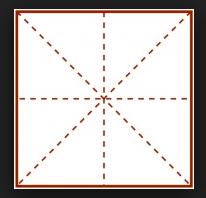 After you think you have written the character correctly, go to mdbg.net and draw the characters into the 
dictionary.  Check stroke order and direction (did you guess the stroke order and direction correctly?)Re-write the word 1 more time to practice CORRECT stroke order and direction:

Quiz: go to http://www.pixiclip.com/beta/ write this 2 character word on the whiteboard using the correct stroke order and direction, use your name as the assignment name and submit to your school’s LMS(e.g.Google classroom, Schoology,..etc) . This will be graded for accuracy!汉字1234561.架左边右边上面下面里面书架2.床左边右边上面下面里面3.柜左边右边上面下面里面4.电左边右边上面下面里面5.桌左边右边上面下面里面6.椅左边右边上面下面里面